     Obec Lesnávyhlašuje tímto záměr prodeje:palivového dřívícca 26 prostorových metrůSkládka se nachází v blízkosti tenisových kurtů-možnost zhlédnutí.Druh palivového dříví: jedle, smrk, buk, kaštan Zájemci se mohou přihlásit na OÚMinimální cena:           200,- Kč za prostorový metrPopis výběru: dle pořadí a nabídnuté nejvyšší  cenyNabídka je platná : do vyprodání zásob Vyvěšeno dne: 13.9.2019Sejmuto dne:                                                                                              Stanislav Kolda                                                                                                                                                                                       Starosta obce Lesná (tel.:725 041 311)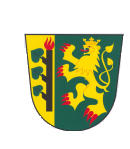 